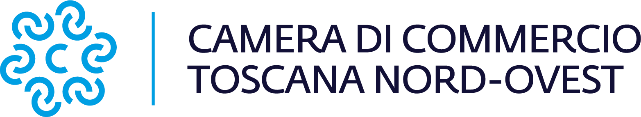 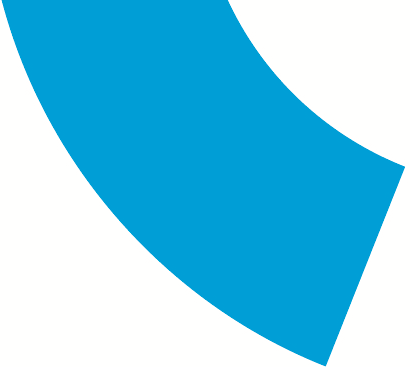 Comunicato stampaLa Camera di commercio della Toscana Nord-Ovest razionalizza gli spazi per mettere a disposizione del territorio nuove risorseLucca, 15 maggio 2024 – Con l’approvazione dell’aggiornamento annuale del programma triennale degli investimenti 2024-2026, la Camera di commercio conferma la volontà di dismettere parte delle proprietà immobiliari non più utilizzate per mettere a disposizione nuove risorse per le imprese e il territorio.Oltre ai tre appartamenti già in vendita e facenti parte del maggior complesso di Corte Campana, sarà prossimamente pubblicato il bando per la vendita dell’immobile di Via del Giardino Botanico, un tempo sede dell’Istituto Professionale Giorgi.“Vogliamo accelerare il processo di dismissione degli immobili inutilizzati per poter fare nuovi investimenti sul territorio lucchese, - afferma Valter Tamburini, Presidente della camera di commercio Toscana Nord Ovest - ristrutturare la sede storica di Corte Campana e completare il Polo tecnologico lucchese, centro di trasferimento tecnologico del cartario e delle nuove tecniche costruttive green. Sarà un processo con varie tappe, che ci porterà a realizzare nuovi interventi sostenibili e a ridare alla fruizione della città spazi ad oggi in disuso”.Chi fosse interessato all’acquisto può contattare l’Ufficio Patrimonio della sede di Lucca 0583 976614 – 976668 - patrimonio.lu@tno.camcom.it o scaricare tutta la documentazione dal seguente indirizzo web: https://tno.camcom.it/avvisi-e-bandi-attuali.Camera di commercio della Toscana Nord-OvestComunicazione: Francesca Sargenti: 0583 976.686 - 329 3606494 comunicazione@tno.camcom.itwww.tno.camcom.it